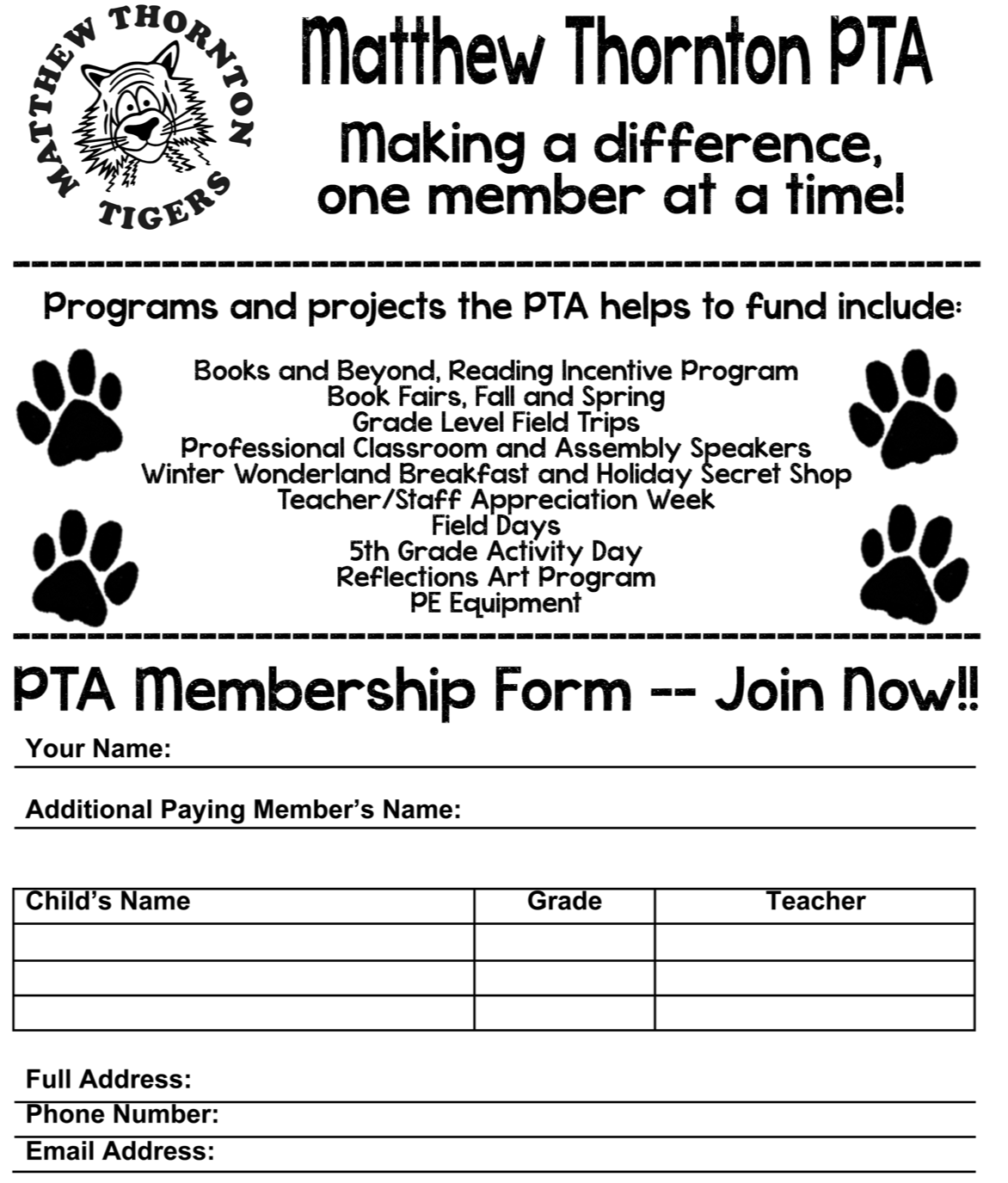 Contributions and fundraisers support MTPTA programs and projects. Membership dues fund the PTA. Dues for the academic year 2022-2023 are $10.00. State and National fees and PTA liability insurance are covered by $6.25. The remainder of the dues directly support the MTPTA.Please check which amount you are willing to support below, and which method. 			 $10.00 			$15.00 			$Other			Cash			Check 			Venmo	(make payable to MTPTA)	@MatthewThorntonSchoolPTA